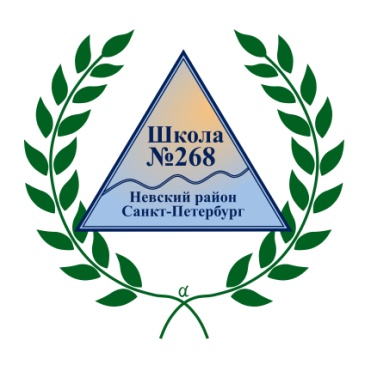 Организация образовательного процесса в ГБОУ Школа № 268 Невского района Санкт-ПетербургаВ 2021-2022 учебном году С 01.09.2021 г. обучение в ГБОУ Школа № 268 Невского района Санкт-Петербурга будет организовано в очном режиме.Обучающиеся и сотрудники ГБОУ Школа № 268 подлежат ежедневной термометрии на входе с занесением ее результатов в журнал. Лица с признаками инфекционных заболеваний (респираторными, кишечными, повышенной температурой тела) будут незамедлительно изолированы с момента выявления указанных признаков до прибытия родителей (законных представителей) или приезда бригады скорой помощи.Пропуск посетителей к администрации осуществляется только по предварительной записи по тел. 589-27-05 в приемные часы.Вход обучающихся в здание ГБОУ Школы №268 организуется:1 - 4 классы через центральный вход правая дверь.5 - 11 классы через центральный вход левая дверь.Графика прихода обучающихся в образовательную организацию, с закреплением за каждым учебным коллективом отдельного учебного кабинетаГрафик посещения столовой обучающимися ГБОУ Школа№268Невского района Санкт-Петербурга на  2021-2022 учебный годГрафик посещения буфета столовой обучающимися ГБОУ школы№268Невского района Санкт-Петербурга на  2021-2022 учебный годКлассыНомер кабинета,закрепленного за классомВремя приходаНачало занятийНачало занятийНачало занятийНачало занятийНачало занятийНачало занятийКлассыНомер кабинета,закрепленного за классомВремя приходаПНВТСРЧТПТСБ1а12108.45-08.559.009.009.009.009.00-1б22208.45-08.559.009.009.009.009.00-1в21708.45-08.559.009.009.009.009.00-1г21808.45-08.559.009.009.009.009.00-2а22608.15-08.258.308.308.308.308.30-2б22308.15-08.258.308.308.308.308.30-2в22108.15-08.258.308.308.308.308.30-3а12008.15-08.258.308.308.308.308.30-3б21908.15-08.258.308.308.308.308.30-3в11908.15-08.258.308.308.308.308.30-4а11708.15-08.258.308.308.308.308.30-4б11808.15-08.258.308.308.308.308.30-4в11508.15-08.258.308.308.308.308.30-5а31409.15-09.259.309.309.309.309.30-5б31609.15-09.259.309.309.309.309.30-5в10709.15-09.259.309.309.309.309.30-5г11409.15-09.259.309.309.309.309.306а20209.15-09.259.309.309.309.309.30-6б32109.15-09.259.309.309.309.309.30-6в10809.15-09.259.309.309.309.309.30-7а30209.15-09.259.309.309.309.309.30-7б30509.15-09.259.309.309.309.309.30-7в10609.15-09.259.309.309.309.309.30-8а30409.15-09.259.309.309.309.309.30-8б20509.15-09.259.309.309.309.309.30-8в31009.15-09.259.309.309.309.309.30-9а20308.15-08.258.308.308.308.308.30-9б31208.15-08.258.308.308.308.308.30-9в31508.15-08.258.308.308.308.308.30-10а20608.15-08.258.308.308.308.308.30-10б31308.15-08.258.308.308.308.308.30-11а30108.15-08.258.308.308.308.308.30-11б30308.15-08.258.308.308.308.308.30-ВремяКлассы 09.20 -09.401а,1б,1в,1г завтрак 09.50 -10.102а,2б,2в завтрак10.20 -10.403а,3б,3в завтрак10.50 -11.104а,4б,4в завтрак11.10-11.50Перерыв на санитарную обработку11.50 -12.10Обед 1 классы 12.20-12.40 Обед: льготные категории 5-11 классы12.50-13.10Обед 2 классы13.20-13.40Обед  3 классы13.50-14.10Обед 4 классыВремяКлассы11.20 - 11.359а,9б,9в,10а,10б,11а,11б  12.20 - 12.405а,5б,5в,5г,6а13.25 - 13.356б,6в,7а,7б,7в14.20 - 14.308а,8б,8в14.40 – 16.00Дополнительное время